»LAHKO SI ZMAGOVALEC BREZ MEDALJE«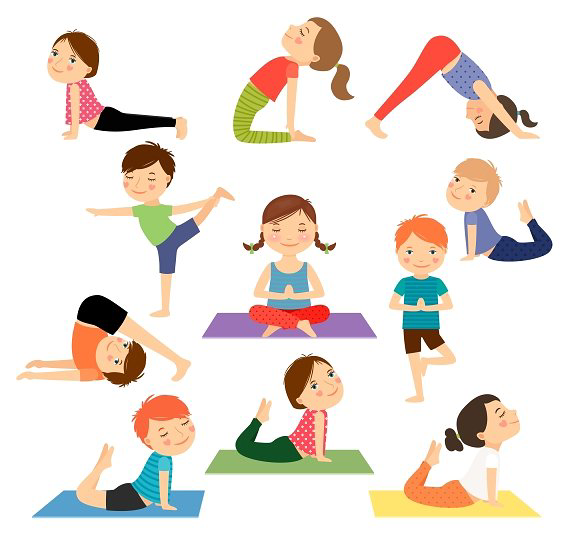 RAZGIBAJ SE, DA OSTANEŠ ZDRAVNedelja, 19. 4. 2020Aktivnost 1:JOGA ZA DOBRO JUTROhttps://www.youtube.com/watch?v=7VAEIkGmXnoAktivnost 2:NAUČITE SE PLESNE KOREOGRAFIJE HUBBA BUBBAhttps://www.youtube.com/watch?v=bHk7T28yqikAktivnost 3:VAJE ZA ŠPORTNO VZGOJNI KARTON - DOMA ALI ZUNAJ            https://www.youtube.com/watch?v=_aR9Ixar4sE&t=6sV času učenja na daljavo vadi in izvajaj vaje/naloge, ki ti bodo pomagale, da boš pri testiranju za športno-vzgojni karton čim uspešnejši. Vem ,da zmoreš vsako vajo narediti!